IdentificaçãoCategoria: Melhoria do Gasto Público
Título da iniciativa: Inovação na assistência a criança em uso de palivizumabe: uma econômia viável.Instituição: Hospital Maternidade Leonor Mendes de Barros (HMLMB)
Nome do responsável: Corintio Mariani Neto
Nomes dos membros da equipe: Marcia Maria Auliadora de Aquino, Rosemeire Sartori de Albuquerque, Gisleine Aparecida de Castro Arone, Vanessa Peres Leonardo, Ana Aparecida Sanches BersusaProblema Enfrentado ou oportunidade percebidaAs infecções agudas de vias áreas têm indicadores expressivos de morbimortalidade em crianças e se caracterizam por processos inflamatórios agudos, infecciosos ou não, que acometem os pulmões sendo o vírus sincicial respiratório (VSR) um dos principais agentes etiológicos envolvidos na infecção respiratória aguda sendo responsável por 2,3% de mortes de recém-nascidos no mudo,2.No Brasil o RVS tem sido responsável por 75% das broquíolites e 40% das pneumonias em crianças abaixo de 1 ano de idade. Em São Paulo dados da regional de saúde da Grande São Paulo apontam que entre os anos de 2008 a 2012 foram internados 147.532 crianças com diagnóstico de bronquiolite/bronquite aguda e pneumonia3. Atualmente o tratamento profilático para o VSR é realizado com aplicação de um anticorpo monoclonal humanizado de classe IgG que neutraliza a proteína F do vírus e impede a entrada dele  no interior da célula hospedeira e, subsequentemente, não permite a formação dos sincícios4.Essa imunoprofilaxia foi aprovada pela Food and Drug Administration (FDA) para a prevenção de doença do trato respiratório inferior grave provocada por VSR em crianças (até aos 2 anos de idade), que se encontram um ou mais dos seguintes critérios para a alto risco: idade gestacional inferior a 35 semanas,  diagnóstico de doença pulmonar crônica,  com diagnóstico de cardiopatia congênita cianótica ou de outras complexidades4.Essa tecnologia teve sua incorporação no Sistema ùnico de Saúde -SUS no ano de 2012 e é comercializado no Brasil com o nome de Palivizumabe. O custo do medicamento é elevado.O valor pago pela SES –SP em 2013 foi de R$ 4.204,61 por frasco com 1 ml da solução já no comércio o preço de cada frasco teria um valor de R$ 6.748,541.Para a disponibilização do farmáco aos usuários criou-se um processo sistematizado de solicitação com preenchimento de formulário próprio disponível eletronicamente no portal da SES-SP  com indicação do polo de dispensação ou de administração do fármaco mais próximo da residência da criança.O  HMLMB é um dos polos de administração do farmáco onde foram atendidas 393 crianças em 2012 e 465 em 2013 sendo administradas o esquema de doses observados no quadro 1.Quadro 1 – Distribuição do esquema de doses de palivizumabe oferecidas as crianças encaminhadas pela SES-SP ao polo de administração de  imunobiológicos do HMLMB nos anos de 2012 e 2013.Solução adotadaA equipe de trabalho do polo de administração de medicamentos imubiológicos do HMLMB, sensibilizada, teve a preocupação de otimizar os recursos com vistas a ampliação do acesso as crianças com  indicação de palivizumabe. Algumas estratégias foram sendo desenvolvidas dentre elas: processo de aspiração do fármaco com maior precisão, planejamento estratégico para atendimento da demanda e compartilhamento do fármaco e aproveitamento das sobras em crianças internadas com prescrição médica de palivizumabe.Com relação ao processo de aspiração do fármaco com maior precisão foi em resposta a observação acurada da equipe técnica que realizava o procedimento que verificou sobra  de um quantitativo de solução no frasco após a diluição (diluente e soluto).Diante desta observação, algumas estratégias foram sendo testadas, por essa equipe, para que a aspiração fosse completa do medicamento. Inicialmente utilizou-se agulhas de menores calibres, mas mesmo após a aspiração com a agulha tradicional visivelmente se observava uma pequena quantidade de solução no recipiente. Quando finalmente foi identificado dentre os insumos hospitalares comuns na instituição, uma agulha com propriedades que permitiam a retirada de toda a solução do frasco, a agulha raquidiana, utilizada em anestesia. Essa agulha tem uma flexibilidade e um comprimento que possibilita o contato com toda parede do frasco sorvendo o máximo da solução.Figura 1 – Fotos  de frasco com solução de palivizumabe com agulha comumente utilizada e com agulha raquidiana, HMLMB, 2013.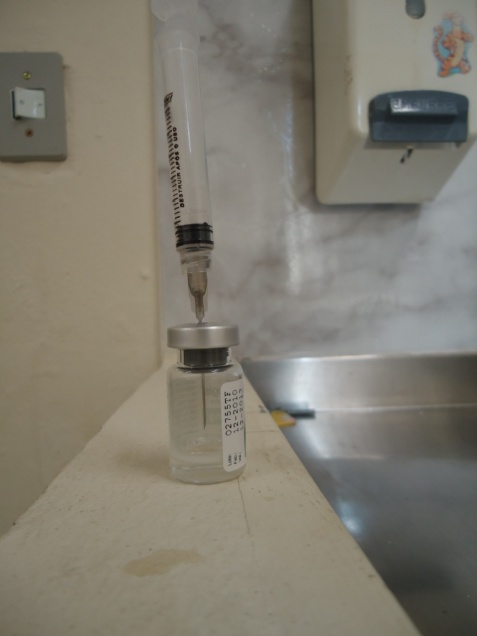 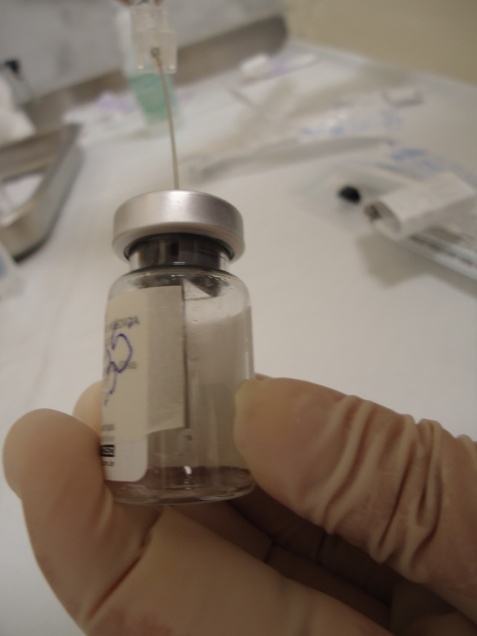 O uso “off label”da agulha tem permitido uma aspiração completa da solução do fármaco contribuindo para redução de custos já que toda solução é aproveitada.O preço comercializado da agulha raquidiana  é por volta de R$3,70 enquanto que da agulha simples de administração de medicamentos é de R$ 0,02586. Em um primeiro momento parece estranho e desnecessário o uso de uma tecnologia mais dispendiosa para aspiração com tanta precisão, porém quando se reflete que o frasco de palivizumabe após diluição tem um volume de aproximadamente 1 ml e custa para a SES-SP 4.204,61 deixar de aspirar 0,1 ml coresponde uma economia por volta R$ 420,00 que implicaria em oportunizar uma dose a uma criança de 700Kg quando atendida em polo de aplicação, contribuindo para o acesso dela ao sistema de saúde.A segunda estratégia criada por esse grupo foi desenvolver um planejamento estratégico para atendimento da demanda que contemplasse o aproveitamento total do medicamento preparado para o gupo de crianças agendadas e confirmadas para a administração do fármaco.A confirmação era realizada por contato telefônico com o responsável da criança, complementando e atualizando dados que são fornecidos pela SES-SP. Dentre os dados, a equipe, cosidera mais importante o peso estimado e atualizado da criança, uma vez que ele é a base de cálculo para o preparo total das doses o que permite planejar o volume necessário para um dia de trabalho da equipe, haja vista que após diluição deverá ser administrado em 6 horas permanecendo em temperatura ambiente.Também é importante conhecer as condições clínicas básicas da criança como estado febril, sinais de infecção entre outros que, quando presente, contra-indicam a administração do medicamento sendo reagendado para outra data.O perfil das crianças atendidas pode ser observadas no quadro1.Quadro 2- Perfil das crianças encaminhadas pela SES-SP ao polo de administração de imunobiológicos do HMLMB nos anos de 2012 e 2013.Dados de condições clínicas não mutuamente excludentesO conhecimento dos dados permite um planejamento onde as doses podem ser compartilhadas e aproveitadas completamente (quadro 3). O compartilhamento das doses tem contribuído para uma economia  considerável se compararmos à dispensação do frasco. Há crianças que utilizam frações de um frasco sendo, portanto despresado o restante que poderia ser utilizado em um ou mais usuários.Com essa estratégia um frasco pode atender até 2 crianças, dependendo do peso corpóreo.Quadro 3  – Distribuição das crianças e do volume de palivizumabe administrado  as crianças encaminhadas pela SES-SP ao polo de administração de  imunobiológicos do HMLMB nos anos de 2012 e 2013.Mesmo com todo o planejamento houveram faltosos sendo que no ano de 2012 foram encaminhadas pela SES-SP ao HMLMB, 409 crianças para receberem o palivizumabe e foram efetivamente aplicadas em 393 sendo o absenteísmo de 3,93%. Já em 2013  o absenteísmo foi de 2,71% sendo encaminhadas 478 e aplicado o palivizumabe em 465 crianças. Todo o processo criterioso de trabalho, possibilitou verificar que mesmo com todo o cuidado para evitar o desperdício ainda havia sobras diárias de doses, que foram então aproveitadas sendo aplicadas nas crianças internadas na instituição, com conformidade para receberem o medicamento. No ano de 2012 foi administrado palivizumabe em 44 crianças internadas nas unidades do HMLMB utilizando  88 sobras de doses e em 2013,  54 crianças foram beneficiadas com 78 sobras de doses, observadas no quadro 4.Quadro 4  – Distribuição das doses e do volume de palivizumabe administrado  as crianças internadas no HMLMB pelo polo de administração de  imunobiológicos nos anos de 2012 e 2013.           Ao todo no ano de 2012, para atendimento do pólo HMLMB, foram utilizados 1360 frascos de palivizumabe e em 2013, 1605. Se  comparar com doses individuais, caso o usuário fosse adquiri-las nas farmácias ou a dispensação fosse de frasco por usuário houve uma econômia de 272 frascos em um valor monetário de R$ 1.144.347,52 tomando por base o preço  de R$ 4.204,61 por frasco pagos pela SES-SP no ano de 2013.   Se o cáculo fosse realizado considerando o preço comercial do medicamento que é de  R$ 6.748,54 a economia seria de R$1.835.592,00 observadas no quadro comparativo 5.Quadro 5– Comparação entre doses, frascos consumidos e gastos com palivizumabe utilizados no polo de administração do HMLMB em relação a disponibilização em farmácia de 2012 e 2013. 	 A soma de todas essas estratégias, aspiração precisa, gestão da aplicação e  aproveitamento das sobras de doses impactam diretamente na economia da sáude. Especificamente para o palivizumabe  vimos que os valores monetários são bem expressivos o que poderia oportunizar o acesso de outras crianças à essa assistência ou auxiliar  no SUS poder incorporar outras tecnologias ainda não acessíveis. Características da iniciativaInovaçãoA preocupação com processos de trabalho inovadores  são importantes e cada vez mais bem vindos ao cotidiano dos serviços públicos. A equipe do polo de administração de imunobiológicos do HMLMB, construiu um processo de trabalho sistematizado para a administração do palivizumabe que se traduz  em uma redução de gastos públicos oportunizando  o acesso de mais crianças a esses medicamento e ao SUS da SES-SP.Replicabilidade O modelo de processo de trabalho desenvolvido por esta equipe é de fácil  replicação e acessibilidade, pois os objetos de mudança:  aspiração precisa do fármaco com o uso off label da agulha raquidiana, a gestão do agendamento das crianças com planejamento prévio do volume preparado de acordo com o peso da criança, o compartilhamento das doses e a otimização das sobras são ações que podem ser colocadas em prática  por qualquer profissional da área em qualquer contexto de saúde, porque envolve em grande parte a ferramenta de planejamento que se bem empregada pode ser a tradutora da eficiência.RelevânciaAssistência planejada com qualidade, otimizando a melhoria de gastos públicos por si só já indicam a relevância deste trabalho. Porém quando enfocamos o aspecto monetário a redução de gastos implicita é realmente de cifras importantes que se utilizadas em todos os polos de administração de imunobológicos do Estado de SP poderiam contribuir para redução de gastos com valor  vultuosamente maior. Combate ao Desperdício  A equipe de trabalho do polo de administração de imunobiológicos do HMLMB,  mostrou sua preocupação com o desperdício, sendo ele o estimulo para adequação do processo de administração do palivizumabe contribuindo para otimização do processo e redução de gasto público na compra deste medicamento.Economicidade do Gasto A economia de R$ 1.144.347,52 somente em um polo de administração de imunobiológico, demonstra o quão essa iniciativa foi importante para a economicidade de gastos ao Estado além de inferir no custo oportunidade, equalizando melhor os recursos públicos.Eficiência do Gasto  A ampliação do modelo de processo proposto pode aumentar a produtividade do recurso público seja podendo ampliar o acesso de crianças com uso de palivizumbe, seja utilizando o recurso da economia com outras ações importantes para as demandas de usuários do SUS.Eficácia do Gasto O processo de trabalho vem sendo aprimorado  e um ganho maior poderia ser conquistado se outras instituições da rede estadual prestadoras desse serviço pudessem adequar seu modelo de atenção para que houvesse maior eficácia do gasto para o Estado.Revisão e Melhoria dos Processos OrganizacionaisSó pudemos verificar a evidência dessa econômia porque a equipe tinha todos registros em banco de dados arquivados em programa  excel.A tecnologia da informação é indispensável para a melhoria de processos organizacionais, como este apresentado.Transparência do Gasto PúblicoImportante instrumento de fiscalização popular sobre os gastos públicos. O estudo foi descrito e apresentado para a comundade científica socializando o resultado desse processo ampliando a possibilidade do reconhecimento e replicação por pares, disponibilizando-o ao controle social. SustentabilidadeO modelo de processo proposto pode ser de fácil aplicação e as cifras da econômia estimulam a equipe à contínua otimização das ações, pois entendem que essa redução de gastos tem impacto importante na área social podendo inferir no acesso de mais crianças ao programa ou de contribuir para o aprimoramnto de outras tecnologias no SUS-SP.O processo implantado permitiu também um menor número de descarte de frascos e de medicamento diluído contribuindo para a saúde ambiental. Resumo da iniciativaAs infecções respiratórias em crianças tem sido causa frequente de morbimortalidade em todo o mundo, sendo o vírus sincicial respiratório (VSR) um dos principais agentes etiológicos. No Brasil o VSR tem sido responsável por 40% das pneumonias em crianças abaixo de um ano. Dentre os principais fatores de risco para a infecção temos: a prematuridade, cardiopatias e doenças pulmonares. Atualmente o tratamento profilático é realizado com a imunoterápico palivizumabe. Desde 2008 quando foi criado o polo de administração de medicamentos imubiológicos no HMLMB, vem-se assistindo as crianças da região encaminhadas por meio de protocolo, pela SES-SP. Esse trabalho permitiu que a equipe de técnicos desenvolvesse um  processo de gestão assistencial e de desenvolvimento de técnica de preparo do fármaco. Com o objetivo de apresentar o processo diferenciado de aspiração do palivizumabe, do planejamento para a administração, do perfil da clientela e da economia obtida pela otimização das doses desenvolveu-se o presente estudo descritivo, analítico, retrospectivo sobre o processo diferenciado de aspiração do palivizumabe criado para a administração deste fármaco no HMLMB. O dados extraídos dos registros dos relatórios de gestão da assistência dos anos de  2012 e 2013 permitiram após análise conhecer que a inclusão da inovação nas técnicas desenvolvidas pela equipe do HMLMB implicou em economia de gastos na ordem de R$ 1.144.347,52 referentes ao ano de 2012 e 2013. Essa redução de gastos públicos pode oportunizar  o acesso de mais crianças a esse medicamento e ao Sistema Único de Saude da SES-SP.Ano 		2012		2012		2012		2012		201220132013201320132013Doses1º dose2º dose3º dose4º dose5º dose1º dose2º dose3º dose4º dose5º doseCrianças que receberam palivizumabe1406387515214063875114063871406314019286766150192867661192867619286192Total393341290203140465415354278192Condições clínicasAno 2012Ano 2013Prematuridade294299Cardiopatias104157Pneumopatia-9ProcedênciaSão Paulo295300Outros municipios232194IdadeMenores de 1 ano291361Maiores de 1 ano107117Volume de palivizumabe administrado20122013Volume de palivizumabe administradoNúmero de dosesNúmero de doses0,10 – 0,19 ml000,20– 0,29 ml000,30 – 0,39 ml15270,40 – 0,49 ml50600,50 – 0,59 ml991030,60 - 0,69 ml1601830,7 0- 0,79 ml1481660,80 - 0,89 ml1671790,9 0- 0,99 ml1831721,0 ml5667Mais que 1 ml489747Total13671704Volume de palivizumabe administrado20122013Volume de palivizumabe administradoNúmero de doses Número de doses0,10 – 0,19 ml30220,20– 0,29 ml45350,30 – 0,39 ml08110,40 – 0,49 ml04060,50 – 0,59 ml01020,60 - 0,69 ml000,7 0- 0,79 ml000,80 - 0,89 ml000,9 0- 0,99 ml0011,0 ml001Mais que 1 ml00Total8878Doses/frascos consumidos/gastos20122013Relação dose aplicada e frasco consumido1367/13601704/1605Gasto total de frascos consumidosR$5.717.576,00R$6.748.399,05Doses que seriam adquiridas em farmácia 14551782Gasto total de frascos adquiridos em farmáciaR$6.117.707,55R$7.492.615,02Diferença de gasto entre aplicação em polo e adquiridos em farmáciaR$400.131,55R$744215,97Economia total dos gastos com palivizumabeR$ 1.144.347,52R$ 1.144.347,52